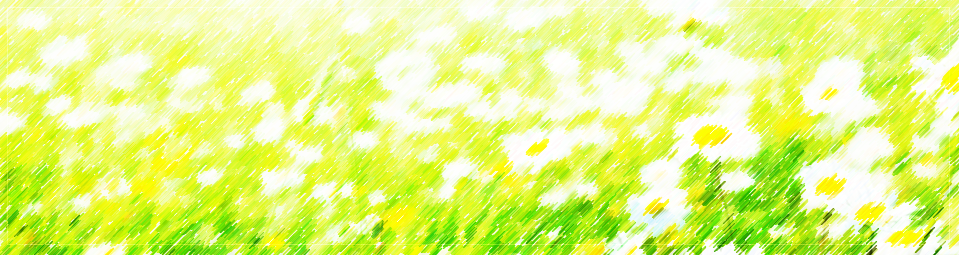 若兩人以上報名每個人皆須填寫報名表，並請於備註欄註明同行人員姓名為響應垃圾減量，請自備環保水杯(瓶)及筷。如遇天候不良（或其他不可抗力之因素），且該場次所處之縣、市發布停止上班，則該場次即延期舉行，辦理日期將另行通知。歡迎報名參加；本報名表如不敷使用請自行新增。線上報名：聯絡方式：工業技術研究院　陳小姐，電話：03-5914240，電子郵件：anchichen@itri.org.tw工業技術研究院　王小姐，電話：03-5913286，電子郵件：tinawang@itri.org.tw經濟部工業局【個人資料蒐集、處理及利用之告知暨同意書】告知事項經濟部工業局（下稱本局）為了執行製造業產品環境足跡與資源永續推動計畫，將蒐集、處理及利用您的個人資料（下稱個資），謹先告知下列事項：一、蒐集目的：一O九教育或訓練行政。二、個資類別：COO一辨識個人者。三、利用期間：至蒐集目的消失為止。四、利用地區：中華民國地區及本局辦事處所在地區。五、利用者：本局及其他與本局有業務往來之公務及非公務機關。六、利用方式：在不違反蒐集目的的前提下，以網際網路、電子郵件、書面、傳真及其他合法方式利用之。七、您得以書面主張下列權利： （一）查詢或請求閱覽。（二）請求製給複製本。（三）請求補充或更正。（四）請求停止蒐集、處理或利用。（五）請求刪除。若有上述需求，請與承辦人員(電話：(02)27541255#2716；E-mail：ljhwang@moeaidb.gov.tw)聯繫，本局將依法進行回覆。八、您若不簽署本告知暨同意書，本局將無法提供您特定目的範圍內之相關服務。九、對本局所持有您的個資，本局會按照政府相關法規保密並予以妥善保管。中華民國   108年  1  月  1  日 本人已閱讀並瞭解上述告知事項，並同意工業局在符合上述告知事項範圍內，蒐集、處理及利用本人的個資。本項同意得以電子文件方式表達。當事人：                                                 姓名：       公司/職稱：中華民國            年           月           日財團法人工業技術研究院【個人資料蒐集、處理及利用之告知暨同意書】告知事項財團法人工業技術研究院（下稱本院）為了執行製造業產品環境足跡與資源永續推動計畫，將蒐集、處理及利用您的個人資料（下稱個資），謹先告知下列事項：一、蒐集目的：一O九教育或訓練行政。二、個資類別：COO一辨識個人者。三、利用期間：至蒐集目的消失為止。四、利用地區：中華民國地區及本院駐點及辦事處所在地區。五、利用者：本院及其他與本院有業務往來之公務及非公務機關。六、利用方式：在不違反蒐集目的的前提下，以網際網路、電子郵件、書面、傳真及其他合法方式利用之。七、您得以書面主張下列權利： （一）查詢或請求閱覽。（二）請求製給複製本。（三）請求補充或更正。（四）請求停止蒐集、處理或利用。（五）請求刪除。若有上述需求，請與承辦人員(電話：03-5914240；E-mail：anchichen@itri.org.tw)聯繫，本院將依法進行回覆。八、您若不簽署本告知暨同意書，本院將無法提供您特定目的範圍內之相關服務。九、對本院所持有您的個資，本院會按照政府相關法規保密並予以妥善保管。財團法人工業技術研究院代理人：       姓名：黃文輝       職稱：資深工程師中華民國   108年  1  月  1  日 本人已閱讀並瞭解上述告知事項，並同意工研院在符合上述告知事項範圍內，蒐集、處理及利用本人的個資。本項同意得以電子文件方式表達。當事人：                                                 姓名：       公司/職稱：中華民國            年           月           日姓名服務單位部門職稱電話(含分機)(    )餐飲□  葷食      □ 素食電子郵件
信箱地址報名場次□6月21日(五)物質流成本分析理論課程(高雄) 第1場次□8月06日(二)物質流成本分析理論課程(台北) 第2場次□6月28日(五)物質流成本分析實務演練課程(高雄) 第1場次□8月13日(二)物質流成本分析實務演練課程(新竹) 第2場次□6月21日(五)物質流成本分析理論課程(高雄) 第1場次□8月06日(二)物質流成本分析理論課程(台北) 第2場次□6月28日(五)物質流成本分析實務演練課程(高雄) 第1場次□8月13日(二)物質流成本分析實務演練課程(新竹) 第2場次□6月21日(五)物質流成本分析理論課程(高雄) 第1場次□8月06日(二)物質流成本分析理論課程(台北) 第2場次□6月28日(五)物質流成本分析實務演練課程(高雄) 第1場次□8月13日(二)物質流成本分析實務演練課程(新竹) 第2場次備註